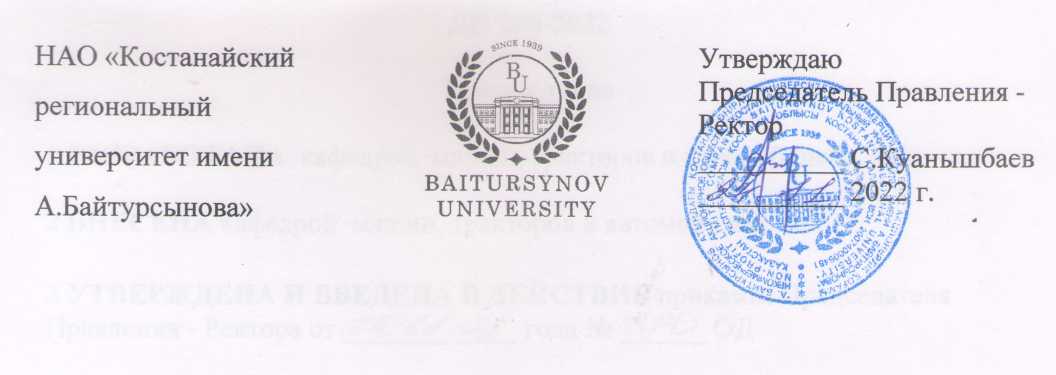 ДОЛЖНОСТНАЯ ИНСТРУКЦИЯИНЖЕНЕР   КАФЕДРЫ МАШИН, ТРАКТОРОВ И АВТОМОБИЛЕЙ                                                    ДИ 268-2022                                                       КостанайПредисловие1 РазработанА  кафедрой  машин, тракторов и автомобилей2 ВНЕСЕНА кафедрой  машин, тракторов и автомобилей3 УтвержденА и введенА в действие приказом Председателя Правления - Ректора от 24.11.2022 года № 380 ОД4 Разработчик: Б. Салыков - заведующий кафедрой машин, тракторов и автомобилей, кандидат технических наук, ассоциированный профессор5 Эксперт: Б. Калаков – и.о директора инженерно-технического института, кандидат физико – математических наук6 Периодичность проверки					        3 года7 ВВЕДЕНА ВЗАМЕН: ДИ 276-2020. Должностная инструкция инженера  кафедры машин, тракторов и автомобилей.Настоящая должностная инструкция не может быть полностью или частично воспроизведена, тиражирована и распространена без разрешения Председателя Правления-Ректора НАО «Костанайский региональный университет имени А.Байтурсынова».© Костанайский региональный университет имени А. Байтурсынова, 2022                                                        СодержаниеГлава 1. Область применения1. Настоящая должностная инструкция определяет и устанавливает требования к деятельности инженера  кафедры машин, тракторов и автомобилей НАО “Костанайский региональный университет имени А.Байтурсынова”, регламентирует его обязанности, права, ответственность и условия для его эффективной деятельности.2. Должностная инструкция разработана в соответствии с действующим законодательством РК, стандартом организации СО 064-2022 Стандарт организации. Порядок разработки, согласования и утверждения положений подразделений и должностных инструкций. Глава 2. Нормативные ссылки 3. Настоящая Должностная инструкция разработана в соответствии со следующими нормативными документами:Трудовой кодекс РК от 23 ноября 2015 г. № 414-V;Закон РК «Об образовании» от 27 июля 2007 г. №319-III;Устав НАО «Костанайский региональный университет имени А.Байтурсынова», утвержденный приказом Председателя Комитета государственного имущества и приватизации Министерства финансов Республики Казахстан от 05 июня 2020 года № 350;СО 081-2022 Стандарт организации. Делопроизводство;ДП 082-2022 Документированная процедура. Управление документацией;СО 064-2022 Стандарт организации. Порядок разработки, согласования и утверждения положений подразделений и должностных инструкций;ПР 074-2022 Правила. Конкурсное замещение вакантных должностей административно-управленческого персонала.Глава 3. Обозначения и сокращения 4. В настоящей должностной инструкции применяются следующие сокращения: РК – Республика Казахстан;КРУ имени А.Байтурсынова, КРУ, Университет – Некоммерческое акционерное общество «Костанайский региональный университет имени А.Байтурсынова»;ДП – документированная процедура;СО – стандарт организации; ДИ – должностная инструкция;ОУП – отдел управления персоналом;УВП - учебно-вспомогательный персонал;МТА – машины, тракторы и автомобили.Глава 4. Общие положения5. Инженер кафедры МТА относится к категории УВП. 6. Инженер кафедры машин, тракторов и автомобилей назначается на должность на основании приказа Председателя Правления-Ректора Университета по представлению заведующего кафедрой. Освобождение от должности осуществляется в соответствии с трудовым законодательством РК. На период отсутствия инженера, его обязанности исполняет лицо, на которое приказом Председателя Правления-Ректора будут возложены обязанности. Данное лицо приобретает соответствующие права и несет ответственность за качественное и своевременное исполнение возложенных на него обязанностей.7. Инженер кафедры МТА  в своей деятельности руководствуется действующим законодательством РК, Уставом КРУ, нормативными документами и методическими материалами по направлению деятельности, внутренними и организационно-распорядительными документами Университета и настоящей должностной инструкцией.8. Инженер кафедры МТА подчиняется непосредственно заведующему кафедрой.Глава 5. ОписаниеПараграф 1.	 Квалификационные требования 9. На должность инженера кафедры МТА назначается лицо, соответствующее следующим квалификационным требованиям:Образование: высшее техническое;Стаж работы: без предьявления к стажу;Особые требования: отсутствуют.Параграф 2. Должностные обязанности10. Инженер кафедры МТА для выполнения возложенных на него трудовых функций обязан:своевременно исполнять устные и письменные распоряжения и поручения  заведующего кафедрой, директора института;составлять графики работ, заказы, заявки, инструкции, карты, схемы и другую техническую документацию;оказывать методическую и практическую помощь при реализации проектов и программ, планов и договоров;осуществлять экспертизу технической документации, надзор и контроль за состоянием и эксплуатацией оборудования;выполнять с использованием средств вычислительной техники, коммуникаций и связи работы в области научно- технической деятельности по проектированию, строительству, организации производства, труда и управления, техническому контролю и т.п.;следить за соблюдением установленных требований, действующих норм, правил и стандартов;соблюдать Правила внутреннего распорядка Университета.совместно с трудовым коллективом обеспечивать на основе принципов социального партнерства разработку, заключение и выполнение коллективного договора, соблюдение трудовой и производственной дисциплины; соблюдать трудовую и исполнительскую дисциплину, Правила внутреннего распорядка, Правила и нормы охраны труда, технику безопасности и противопожарной защиты.Параграф 3. Права11. Инженер кафедры МТА имеет право:избираться и быть избранным в коллегиальные органы Университета;участвовать в работе коллегиальных органов, совещаний, семинаров, проводимых Университетом; в случае служебной необходимости пользоваться информацией баз данных структурных подразделений Университета;на профессиональную подготовку, переподготовку и повышение своей квалификации;требовать от руководства Университета организационного и материально-технического обеспечения своей деятельности, а также оказания содействия в исполнении своих должностных обязанностей и прав;пользоваться услугами социально-бытовых, лечебных и других подразделений университета в соответствии с Уставом Университета и Коллективным договором; знакомиться с проектами решений руководства Университета, касающимися его деятельности;вносить на рассмотрение руководства предложения по совершенствованию работы, связанной с обязанностями, предусмотренными настоящей инструкцией.Параграф 4. Ответственность12. Инженер кафедры МТА несет ответственность за:нарушение Трудового кодекса Республики Казахстан, Устава НАО «Костанайский региональный университет имени А.Байтурсынова», Правил внутреннего распорядка, Положения об оплате труда, Положения подразделения и других нормативных документов;разглашение коммерческой и служебной тайн или иной тайны, охраняемой законом, ставшей известной в ходе выполнения должностных обязанностей;разглашение персональных данных работников Университета; соответствие действующему законодательству визируемых документов; обеспечение сохранности имущества, находящегося в подразделении; организацию оперативной и качественной подготовки документов, ведение делопроизводства в соответствии с действующими правилами и инструкциями; за неисполнение (ненадлежащее исполнение) своих должностных обязанностей, предусмотренных настоящей должностной инструкцией, в пределах, определенных действующим трудовым законодательством Республики Казахстан;за причинение материального ущерба - в пределах, определенных действующим трудовым, уголовным и гражданским законодательством Республики Казахстан.13. За ненадлежащее исполнение должностных обязанностей и нарушение трудовой дисциплины инженер несет ответственность в порядке, предусмотренном действующим законодательством РК.Параграф 5. Взаимоотношения	14. В процессе исполнения должностных обязанностей при решении текущих вопросов:1) получает задания, поручения от заведующего кафедрой и согласовывает сроки их исполнения;2) запрашивает у других структурных подразделений информацию и документы, необходимые для выполнения своих должностных обязанностей;3) представляет по истечении указанного срока информацию о выполненном задании и поручении.Глава 6. Порядок внесения изменений15. Внесение изменений в настоящую ДИ осуществляется по инициативе автора ДИ, руководителя подразделения, начальника ОУП,  проректора по академическим вопросам и производится в соответствии с ДП 082-2022 Документированная процедура. Управление документацией. Глава 7. Согласование, хранение и рассылка16. Согласование, хранение и рассылка ДИ должны производиться в соответствии с ДП 082-2022 Документированная процедура. Управление документацией.17. Настоящая ДИ согласовывается с проректором по  академическим вопросам, начальником отдела правового обеспечения и государственных закупок, начальником отдела управления персоналом и начальником отдела документационного обеспечения.18. Рассылку проекта настоящей ДИ экспертам, указанным в предисловии, осуществляют разработчики.19. Должностная инструкция утверждается приказом Председателя Правления-Ректора КРУ.20. Подлинник настоящей ДИ вместе с «Листом согласования» передается на хранение в ОУП по акту приема-передачи.21. Рабочий экземпляр настоящей ДИ размещается на сайте Университета с доступом из внутренней корпоративной сети.НАО «Костанайскийрегиональный университет имениА.Байтурсынова»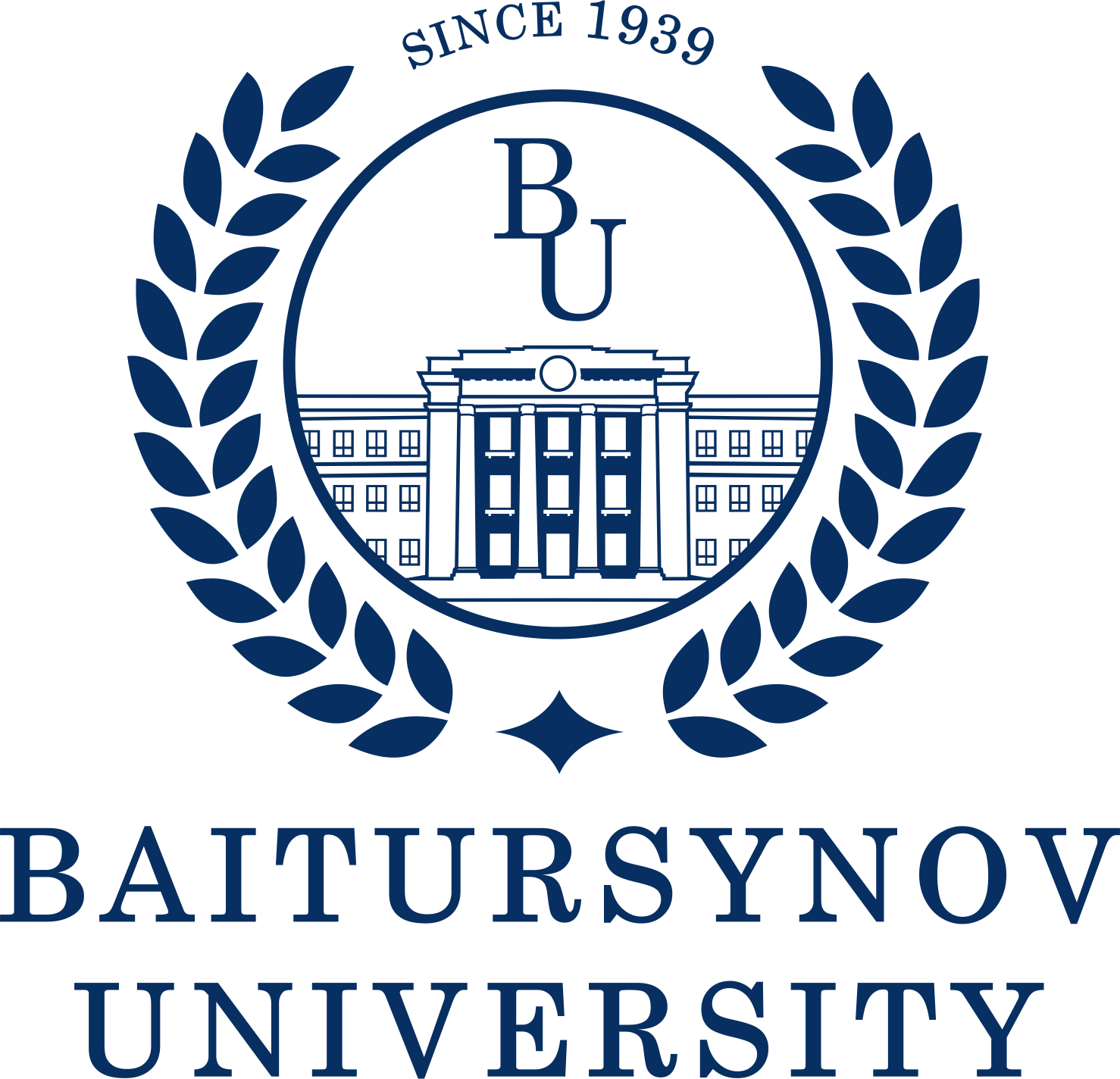 УтверждаюПредседатель Правления - Ректор __________ С.Куанышбаев__________ 2022 г.1 Область применения…………………………………………………………...42 Нормативные ссылки ………………………………………………………….43 Обозначения и сокращения……………………………………………………4 Общие положения…………………………………………………………...…455 Описание……………………………………………………………….……....5 §1. Квалификационные требования………………………………….	………..5 §2. Должностные обязанности………………………………………………....5 §3. Права…………………………………………………………………...…….6 §4. Ответственность………………………………………………………...…..6 §5. Взаимоотношения………………………………………….......................…66 Порядок внесения изменений………………………………………………….67 Согласование, хранение и рассылка……………………………………..........6